Stockholm 							10e novemberAppBooster tar appen till företagsmarknaden – lansering på mobilgalan /mobile FutureAppBooster Sweden AB är ett nytt bolag som knoppas av från OptiCaller Software AB verksamhet. AppBooster patenterade produkt Mobile Application Distribution Platform (MADP) tar appen till företagsmarknaden och erbjuder:- app distribution via distributörer och återförsäljare- licenshantering (erbjud appen som tidsbaserad tjänst)- konfigurering och provisionering av appar OTA - betalningslösningar som är anpassade mot företagsinköp- flytt av appar med inställningar mellan alla olika Smartphone plattformar. OptiCaller Software har sedan 2008 utvecklat ett kraftfullt molnbaserat App management system för att förenkla hanteringen och försäljningen av programvaran/appan OptiCaller (programvara för mobil växel) globalt. Systemet har fått ett mycket bra mottagande på marknaden och idag nyttjas det av över 600 företag globalt. Flera av OptiCaller Software distributörer, återförsäljare och företag har efterfrågat ett liknande system för att hantera andra appar. De befintliga appstores som Android Market och Apple Appstore är idag konsumentanpassade och inte anpassade för hantering av företags appar. Genom uppstart av företaget AppBooster Sweden AB gör vi nu också detta system tillgängligt för andra företags appar säger Mattias Hansson VD på OptiCaller Software AB. AppBooster lanserads först på den amerikanska marknaden i Silicon Valley under september under Telecom Council stora mässa där de ledande mobilföretagen och operatörerna fanns på plats. AppBooster har därefter gjort avtal med en av världens mest framgångsrika apputvecklingsföretag Emtrace från Korea som utvecklat appen Moxier Mail som de sålt i många miljoner de senaste åren. Emtrace ser stora fördelar av att nyttja AppBooster MADP för att förenkla distribution av appar globalt mot företag. AppBooster nyttjas också av ett av världens största telekom företag som nyttjar MADP plattformen för att förenkla utskick av Moxier Mail appen till 6000 st personer globalt på företaget. Total Cost of Ownership (TCO) att manuellt hantera en app är enligt analysföretaget Infonetics mellan 500 – 1200 kr/år och användare. Med AppBooster MADP blir denna kostnad försumbar. FÖR VEM?- apptillverkare som genom att implementera in vårt API får ett kraftfullt hjälpmedel som förenklar hantering och försäljning av företagsappar globalt.- för distributörer och återförsäljare som vill ha ett verktyg som hanterar distribution av appar och få möjlighet att ha en flexibel licensmodell. - företag som vill förenkla hanteringen av interna appar och minska TCO.KONTAKTA OSSLennart Strandberg, Sales ManagerTel: 070-8447658E-post: lennart.strandberg@app-booster.comHemsida: www.app-booster.com 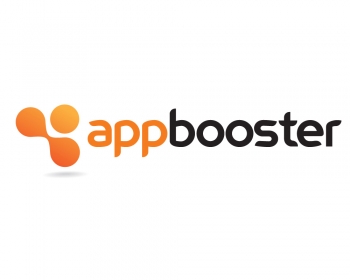 